Handleiding voor de leiders van de jeugdteams van v.v. GOMOS NORGNorg, oktober 2021VoorwoordHet is het jeugdbestuur en de Technische Commissie (TC) gebleken dat veel leiders van de jeugdteams behoefte hebben aan een duidelijke beschrijving van de taken van een jeugdleider. Veel informatie wordt binnen onze club mondeling verstrekt, maar het is prettig dat al die informatie ook nog eens terug te vinden is in een soort handleiding. Elke leider, en vooral de leiders die helemaal nieuw zijn binnen de club, kan dan op zijn/haar gemak die informatie nog eens nakijken. In dit document hebben we geprobeerd de belangrijkste informatie voor een leider van een jeugdteam op te nemen. Daarbij ligt de nadruk op de organisatorische gang van zaken rond de wedstrijden. We hopen dat jullie hier wat aan hebben en wensen jullie veel succes bij de begeleiding.Namens het Jeugdbestuur en TC  v.v. GOMOS NORG.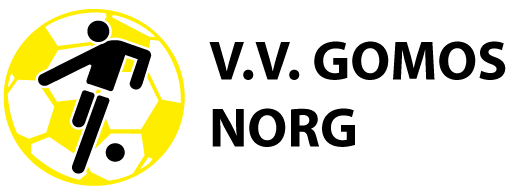 Inhoudsopgave 	Organisatie rondom wedstrijdenWedstrijdschema en wedstrijdsecretarisScheidsrechtersSpelerspassenTeamkleding en overige materialenThuiswedstrijdenAlgemene informatieHet digitale wedstrijdformulierKleedkamers en douchenThee en ranjaNa de wedstrijdAlgemene informatieUitwedstrijdenBlessuresGeen publiek op het grasOefenwedstrijdenJeugdcoördinatorenGedragsregels en sanctiebeleid v.v. GOMOSOrganisatie rondom wedstrijden            Wedstrijdschema en wedstrijdsecretaris We werken met twee apps. Voetbal.nl app en de Wedstrijdzaken app. Voetbal.nl kun je alle wedstrijden inzien van alle verenigingen en teams in Nederland. Je geeft zelf je favorieten aan en kun je aangeven of je pushberichten van je favorieten wenst te ontvangen. Je krijgt dan de wijzigingen, ingelaste wedstrijden en ook afgelastingen. Voor zowel leider als speler is deze app zeer handig. Daarnaast is de wedstrijdzaken app. Daar zie je alleen de wedstrijden waar jij als teammanager of official optreedt. Voor zowel de voetbal.nl app als de KNVB Wedstrijdzaken app worden dezelfde inloggegevens en wachtwoord gebruikt. Belangrijk is dat hiervoor het emailadres wordt gebruikt dat bekend is bij v.v. GOMOS (Sportlink, ledenadministratie). Het wedstrijdprogramma op Voetbal.nl is gekoppeld aan Sportlink van de KNVB en daardoor actueel. Wedstrijdwijzigingen van de KNVB zijn direct zichtbaar op Voetbal.nl. Voetbal.nl is dan ook leidend, bij twijfel neem dan contact op met de wedstrijdsecretaris (zie website: clubinfo)Doet zich in de werkweek voorafgaand aan de volgende competitiewedstrijd nog een wijziging voor dan neemt de wedstrijdsecretaris contact op met de leider van het betreffende team. Zorg dat je de push-notificaties in Voetbal.nl aan hebt staan via Instellingen – Pushberichten. Gebruikers van de Voetbal.nl-app ontvangen bij wijzigingen een push-notificatie over de wedstrijden van de teams die je volgt. Je volgt een team als je deze als favoriet in de app hebt staan. Bij afgelastingen belt de wedstrijdsecretaris de leiders van de thuisspelende teams en wordt ook de bezoekende club geïnformeerd via de Wedstrijdzaken app en Voetbal.nl. De jeugdleider zorgt ervoor dat de spelers van zijn team over de afgelasting op de hoogte worden gebracht. Daarnaast brengt de jeugdleider de scheidsrechter telefonisch op de hoogte van de afgelasting. JO13 en seniorenVoor de teams vanaf JO13De plastic spelerspassen zijn vervallenDe scheidsrechter controleert via de app de digitale spelerspassen en legt het wedstrijdverloop vastAlle leden kunnen deze app downloadenVoor de zowel de Voetbal.nl app als de KNVB Wedstrijdzaken app worden dezelfde inloggegevens en emailadres gebruikt.Belangrijks is dat hiervoor het e-mailadres wordt gebruikt dat bekend is bij de ledenadministratie van v.v. GOMOS.De KNVB wedstrijdzaken app kun je in de stores op je telefoon downloadenInvullen van wedstrijdgegevens kan vanaf 7 dagen voor aanvang van de wedstrijdAlleen de wedstrijdgegevens die betrekking hebben op jouw rol als speler, scheidsrechter of teammanager zijn in de app zichtbaarIndien het mailadres gewijzigd moet worden kun je contact opnemen met de ledenadministratie: leden@gomos.nlOnder 7 t/m Onder 12 teamsSinds 1 februari 2018 is het invoeren van de uitslagen van alle jeugdteams Onder 7 t/m Onder 12 teams overgegaan op het invoeren van uitslagen via de Wedstrijdzaken app op de telefoon of tablet. De leider (of spelbegeleider) kan via de app de uitslag invoeren. Je klikt de betreffende wedstrijd aan en vult de uitslag in. Dit kan dus ook op afstand. Stel dat de leider zelf niet bij de wedstrijd aanwezig is, is het wel mogelijk dat deze op afstand de uitslag invoert. De wedstrijdsecretaris kan dit ook. Afgelastingen worden door de wedstrijdsecretaris (bij algehele afgelastingen door de KNVB) ingevoerd. Net als de spelbegeleiders en de scheidsrechters. De app is te downloaden vanuit Google playstore (KNVB Wedstrijdzaken app). Er kan slechts één leider per team (spelbegeleider) worden ingevoerd (per wedstrijd). Let op!: Er moet aangemeld worden met het e-mailadres dat bij ons bekend is in Sportlink!! Anders worden de gegevens niet gekoppeld. Het e-mailadres en wachtwoord dienen hetzelfde te zijn als bij de app Voetbal.nl.  Lukt het niet met het downloaden van de app dan graag melden bij de ledenadministratie of wedstrijdsecretaris. Wellicht staan jouw gegevens niet goed in Sportlink (ledenadministratie van v.v. GOMOS). Scheidsrechters De wedstrijden van de JO19, MO19, JO17, JO15, MO15, JO14 en JO13 worden door ouders, leiders ect. geleid, met uitzondering van de JO19. In de hoofdklasse kan er ook een scheidsrechter van de KNVB aangewezen zijn.De wedstrijden van JO12, JO11, JO10, JO9, JO8 en JO7 worden door ouders, broers, zussen enz. geleid. De jeugdleider ontvangt voorafgaand van de wedstrijd de spelbegeleider en biedt deze koffie of thee aan. De jeugdleider zorgt ervoor dat de spelbegeleider het digitale wedstrijdformulier ondertekent. Spelerspassen Vanaf de JO13 is het verplicht een spelerspas te hebben, anders mag er niet worden gevoetbald. De spelerspas is sinds het seizoen 2017-2018 digitaal via de voetbal.nl app. Hierin moet iedere speler een geschikte foto uploaden. Er zijn drie eisen aan de foto: de speler moet duidelijk herkenbaar zijn, er mogen geen overige attributen op de foto staan en er mag maar 1 persoon op de foto staan. Bij geen geldige foto kan de desbetreffende speler door de scheidsrechter geweigerd worden om deel te nemen aan de wedstrijd. Teamkleding en overige materialen Per team is een tas met teamkleding beschikbaar bestaande uit shirts, (eventueel broekjes & kousen) en een compleet keeperstenue. De teamkleding wordt aan het begin van het seizoen uitgereikt aan de jeugdleiders. Tevens wordt dan een waterzak met bidons, spons, aanvoerdersband en ballentas of ballennet en een coachjas aan de jeugdleiders uitgereikt. Mocht er geen coachjas of andere materialen niet aanwezig zijn, dan kan je die vragen bij Albert Flik. De jeugdleiders van de teams krijgen drie of vier ballen die gedurende het gehele seizoen mogen worden gebruikt op wedstrijddagen (voor warming up en wedstrijd zelf). De tas met kleding en overige uitgereikte materialen dienen aan het einde van het seizoen weer te worden ingeleverd. De coachjas mag alleen op wedstrijddagen worden gedragen!  2. Thuiswedstrijden Algemene informatie Op de zaterdag is er altijd een vrijwilliger van de zaterdagdienst aanwezig die het eerste aanspreekpunt is voor jeugdleiders, jeugdtrainers en scheidsrechters. Bij elke thuiswedstrijd, krijgen de jeugdleiders en jeugdtrainers van het thuisspelende team, het bezoekende team en de scheidsrechter koffie of thee. Dit wordt verzorgd door een vrijwilliger van de zaterdagdienst in de leiderskamer.Het digitale wedstrijdformulier Voor de aanvang van elke competitiewedstrijd van de jeugdteams moet de jeugdleider een wedstrijdformulier invullen. Sinds het seizoen 2018 – 2019 verlopen alle wedstrijdformulieren via de Wedstrijdzaken app, waar een digitaal wedstrijdformulier ingevuld dient te worden. Jeugdleiders kunnen indien gewenst instructie krijgen over het invullen van de formulieren. Vragen of hulp nodig ? Dat kan bij de wedstrijdsecretaris of een andere jeugdleider.Kleedkamers en douchen De toewijzing van de kleedkamers is te lezen op het mededelingenbord aan de buitenkant bij de leiderskamer/kleedkamers. Laat de kleedkamers schoon en opgeruimd achter! De jeugdleider is na de wedstrijd aanwezig tot de laatste speler gereed is en is verantwoordelijk voor het schoon achterlaten van de eigen kleedkamer en de kleedkamer van de tegenstander. Indien de kleedkamers niet netjes achter gelaten of andere ongeregeldheden zich hebben voor gedaan, dit melden bij leiderskamer. De vereniging kan niets verplichten, maar het verdient de voorkeur om na de wedstrijden gezamenlijk te douchen, ook de jongste jeugd. Met uitzondering van meiden die in een jongensteam spelen die douchen apart door een aparte doucheruimte of kleedkamer aan te wijzen.Thee/ranja tijdens de rust De vrijwilliger van de zaterdagdienst voorziet het thuisspelende team en de tegenstanders van thee of ranja tijdens de rust. De thee/ranja wordt klaargezet in de kleedkamer. De houten/plastic draagtrays waarin de plastic bekers zitten, worden opgehaald door de vrijwilliger van de zaterdagdienst. 3. Na de wedstrijd De jeugdleider ziet er op toe dat na het nemen van de penalty’s (penalty’s worden alleen door JO7,JO8, JO9, JO10, JO11 en JO12 genomen) dat de spelers de tegenstanders een hand geven om hun te bedanken voor de wedstrijd. De jeugdleider bedankt samen met de aanvoerder van het team de jeugdleider van de tegenstander en de spelbegeleider voor het fluiten van de wedstrijd. Bespreek de wedstrijd kort na met de spelers en benadruk voornamelijk wat er goed is gegaan. Sta open voor reacties op de wedstrijd van de spelers en ouders en los onduidelijkheden en conflicten op. Maak afspraken met het team voor de volgende wedstrijd. Koppel de wedstrijd terug en maak eventueel afspraken met de trainer voor de komende training. De jeugdleider zorgt ervoor dat de tas met teamkleding is ingepakt en meegaat met de speler of ouder die ingeroosterd is voor het wassen van de teamkleding. De jeugdleider verlaat als laatste de kleedkamer en ziet er op toe dat deze netjes en schoon wordt achtergelaten.4. Algemene informatieUitwedstrijden De jeugdleider zorgt ervoor dat hij op de hoogte is van de locatie van de te bezoeken club en beschikt over een juiste routebeschrijving. Tijdens uitwedstrijden is het gebruikelijk dat ieder team verzamelt bij het parkeerterrein v.v. GOMOS en gezamenlijk vertrekt. De jeugdleider zorgt ervoor dat voldoende vervoer aanwezig is en dat het team op tijd vertrekt. Hiervoor maakt de jeugdleider voor aanvang van de competitie een rij- en wasschema en geeft dit door aan de ouders. Iedere ouder dient hieraan te voldoen, lukt het niet dan dient de ouder zelf voor vervanging te zorgen. Blessures Ernstige blessures of langdurige ziektegevallen dienen door de jeugdleider aan het jeugdbestuur te worden gemeld. Het jeugdbestuur stuurt de betreffende speler, leider of trainer een attentie.** Het desbetreffende team mag zelf ook een attentie naar de geblesseerde speler(s) brengen.  Oefenwedstrijden Voorafgaand aan de competitie of tijdens de winterstop kunnen er oefenwedstrijden gespeeld worden. Ook tijdens een competitievrij weekend mag er uiteraard een wedstrijd gespeeld worden. Er kan ook een oefenwedstrijd gespeeld worden in plaats van een training. Indien je zelf oefenwedstrijden wilt organiseren, doe dit altijd in overleg met de wedstrijdsecretaris.Jeugdcoördinatoren Wanneer je als jeugdleider vragen of opmerkingen hebt over de organisatorische zaken rond je team of in zijn algemeenheid over de gang van zaken binnen de v.v. GOMOS, neem dan in eerste instantie contact op met de jeugdcoördinator. Deze is het eerste aanspreekpunt voor alle jeugdleiders en trainers. Zie website van GOMOS: jeugdbestuur Gedragsregels en sanctiebeleid Normen en waarden v.v. GOMOS NORGWe doen niets dat de goede naam van v.v. GOMOS in diskrediet kan brengen. We gedragen ons sportief (onthouden ons van onsportief gedrag). We tonen altijd respect voor de scheidsrechter, grensrechter, trainer en leider. We tonen respect voor de tegenstander en teamgenoten. We maken geen (onthouden ons van) discriminerende opmerkingen, vloeken niet, schelden, treiteren en pesten niet.We gaan zorgvuldig en verantwoord om met eigendommen van v.v. GOMOS en die van andere verenigingen. Ouders respecteren de trainers/leiders en laten het coachen aan hen over. Presteren is belangrijk, maar plezier nog meer. Winnen is belangrijk, maar niet ten koste van alles. We doen vrijwilligerswerk binnen de mogelijkheden van de vereniging. Het bestuur van onze vereniging is van mening dat wanneer wij, bestuursleden, trainers, elftalleiders, ouders, supporters en andere betrokkenen zich inspannen tot het naleven van bovenstaande afspraken de voetbalsport door een ieder op een positieve wijze zal worden beleefd. Er mag niet gerookt worden op het sportcomplex van v.v. GOMOS.Er wordt géén alcohol geschonken onder de 18 jaar! Er kan, indien nodig, naar een legitimatie worden gevraagd.Met ingang van 1 september 2015 voert GOMOS een VOG-beleid in. VOG staat voor Verklaring Omtrent Gedrag. Het is belangrijk dat iedereen, en met name minderjarigen en kwetsbare groepen, in een veilige omgeving kunnen sporten. Als sportvereniging zijn wij verplicht om maatregelen te nemen die seksuele intimidatie kunnen voorkomen. Het verplicht stellen van een VOG geeft meer zekerheid over het verleden van bijvoorbeeld (nieuwe) trainers, leiders of verzorgers die in direct contact staan met de jeugd van GOMOS.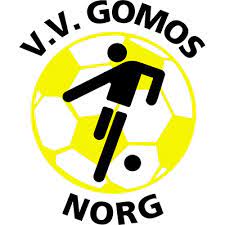 